City of Wilmington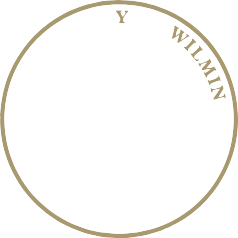 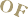 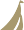 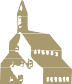 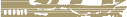 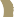 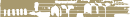 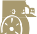 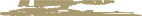 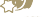 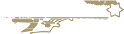 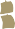 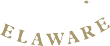 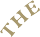 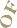 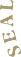 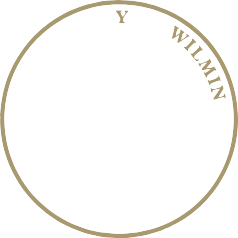 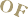 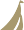 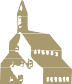 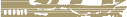 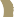 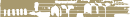 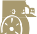 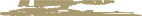 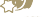 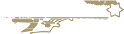 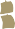 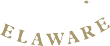 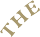 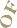 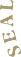 Va’Shun “Vash” TurnerCity Council Member, 5th DistrictLouis L. Redding City/County Building800 N. French Street Wilmington, Delaware 19801-3537phone (302) 576-2140fax (302) 571-4071www.WilmingtonDE.govPublic Works & Transportation CommitteeVa’Shun “Vash” Turner, ChairZanthia Oliver	Loretta Walsh	Michelle HarleeCiro Adams, Vice-ChairErnest “Trippi” Congo, IIDr. Hanifa Shabazz, Ex-Officio MemberREVISED NOTICE Public Works & Transportation Committee MeetingMonday, March 19, 20185:00 p.m.1st Floor Council Committee RoomAgenda1. Summary Presentation on Public Works Capital ProjectsForward Funding and Cash Financing for Public Works Capital ProjectsPresentation by Black & Veatch relating to the Proposed 6 Year Financial PlanREV #.1 (03/12/18)